Десятые юбилейные в Челябинске           В июле, с 29 по 31 число, в Челябинской области прошли, ставшие уже традиционными, 10-е, юбилейные, Региональные  открытые межпородные состязания охотничьих собак легавых пород по полевой дичи памяти председателя секции, Почетного члена «Облохотрыболовсоюза» Челябинской области  Владимира Малиенко.            Одновременно с состязаниями проводилась Региональная выставка охотничьих собак легавых пород. Организатором мероприятия является «Облохотрыболовсоюз» Челябинской области совместно с Копейским структурным подразделением и секцией владельцев охотничьих собак легавых пород.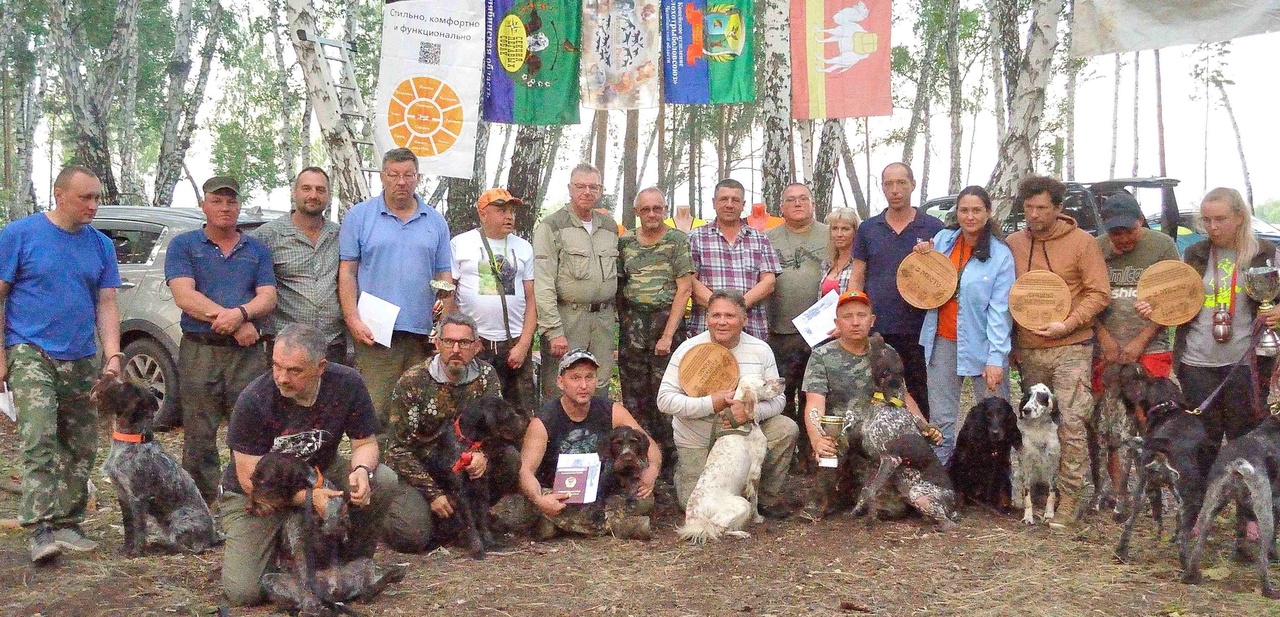            В качестве экспертов состязаний и выставки выступили приглашённые гости из Казани, Челябинска и Тюмени:  - Богородский А. В. – эксперт-кинолог 1 категории, (Казань)- Винокуров М. Г. - эксперт-кинолог 2 категории, (Казань)- Зиновьев М. Ю. эксперт-кинолог 3 категории, (Челябинск)- Бусыгин А. А. – стажёр (Тюмень)- Петраш С.П. стажёр (Тюмень)            В состязаниях приняли участие охотничьи собаки в возрасте от 10 месяцев до 10 лет, имеющие документы установленного образца из Челябинской, Тюменской, Курганской, Свердловской областей и Пермского края. Были представлены  континентальные и островные легавые. Это, ставшие уже традиционными для Челябинской области,  дратхаары, курцхаары и сеттеры – английские и шотландские. Принял участие, и довольно редкий для нашего региона, «король полей» - пойнтер (г. Магнитогорск).            Суммарно участвовало 24 охотничьих собаки. Владельцы распределились на 5 команд, соответственно своим регионам. Итоги турнира в личном зачете: 1-е место занял английский сеттер Дана-Пюрсель Деззи, вл. Константинов А. Б. (Курган)2-е место завоевал дратхаар Егермастер Астерии ЭФтихия  вл. Патцук А. С. 3-е место,  по праву,  досталось шотландскому сеттеру по кличке Ноэль, вл. Клыкова Ю.  (Пермь), ведущий Латышев Д. А.В командном первенстве места распределились следующим образом:1-е место завоевала команда Тюмени 2-е место – команда Курганской области3-е и 4-е места – Челябинская область5 - е место досталось команде Свердловской области.            Искренне поздравляю победителей и призёров, благодарю экспертную комиссию за объективное и понятное судейство. Отдельная благодарность членам оргкомитета Челябинской секции,  их семьям.  А именно: семье Кузьминовых, семье Симаковых, семье Туленковых, семье Ишбаевых за неоценимую помощь в поддержке и проведении вышеуказанного мероприятия, организации быта и размещения гостей соревнований, горячего питания и досуга участников на высоком профессиональном уровне.Председатель секции владельцев охотничьих собак  легавых пород и спаниелей Антропов Алексей.Фото автора.02.08.2022 г.                                              